Załącznik nr 3 OPIS TECHNICZNYKolorystyka mebli, blatów, półek, stołów, wózków, szaf itp. do uzgodnienia z Zamawiającym na podstawie dostarczonych próbek wg oznaczenia RAL. Kolorystyka zostanie określona przez Zamawiającego w momencie podpisania umowy.Konieczne  jest dokonanie wizji lokalnej wraz z dokładnym opomiarowaniem pomieszczeń przez wykonawcę.SAC wraz z OT podaje wymiary, które są wymiarami umożliwiającymi przygotowanie oferty. Istnieje możliwość dokonania drobnych korekt +/- 5% podanych wymiarów podczas realizacji przedmiotu zamówienia (jeżeli podczas wizji lokalnej zaistnieje taka potrzeba) za wyjątkiem elementów przy których w opisie została już umieszczona dopuszczalna tolerancja wymiarów. Zamawiający nie przewiduje jednak większych zmian dotyczących kształtu mebli. Z uwagi na możliwość korekt wymiarów wynikających ze SAC, ceny jednostkowe dla poszczególnych asortymentów powinny być określone dla wymiarów podanych w SAC z uwzględnieniem ich ewentualnej zmiany.Konstrukcja mebli (odpowiednio opisanych w SAC oraz OT), powinna umożliwić wykonanie mebli z zachowaniem oczekiwanych funkcji, obowiązującymi przepisami (BHP, Inspekcji Pracy, Polskich Norm itp.) i warunkami technicznymi poszczególnych pomieszczeń aptecznych.Wykonawca, będzie zobowiązany do dostarczenia mebli zgodnych z SAC oraz wg aranżacji uzgodnionej z Zamawiającym.Cena jednostkowa netto, wartości netto i brutto muszą zawierać m.in. koszt projektu zabudowy, koszt wytworzenia mebli, transportu, gwarancji, montażu mebli oraz koszt wszystkich materiałów pomocniczych do montażu.Rysunki (zdjęcia poglądowe)Pozycja 1: 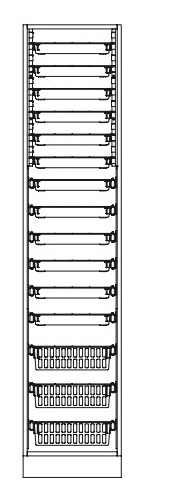 Pozycja 2: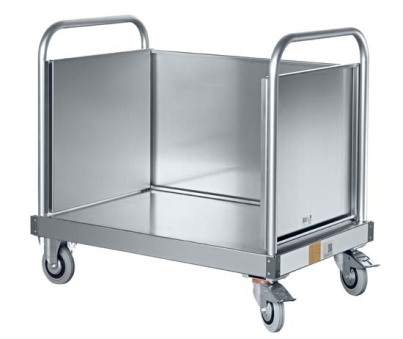 Pozycja 3: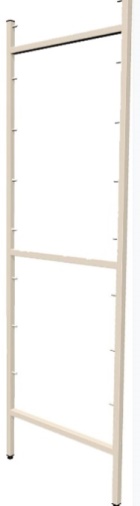 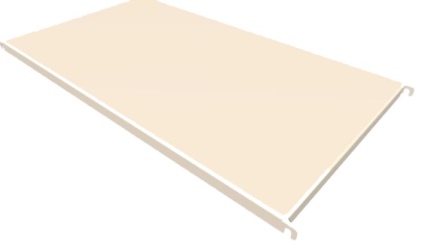 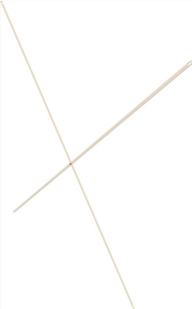 Pozycja  4: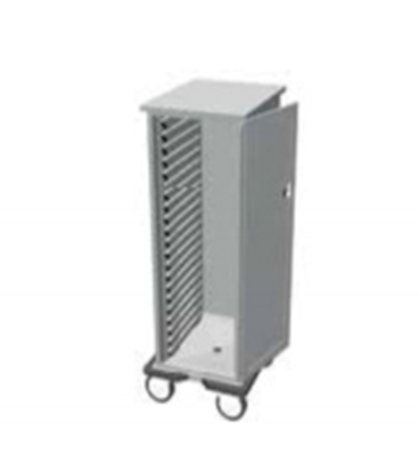 Pozycja 5: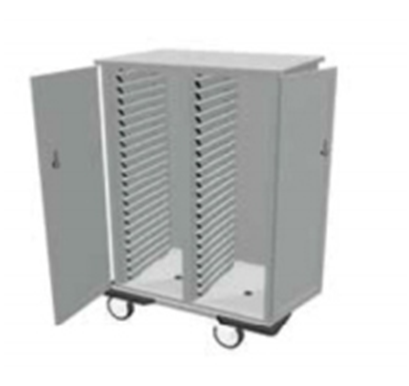 Pozycja 6: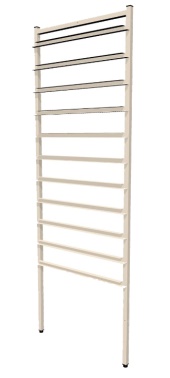 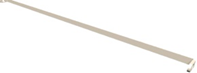 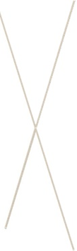 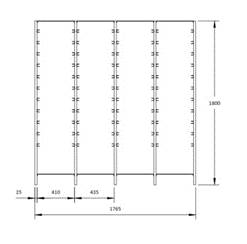 Pozycja 7: 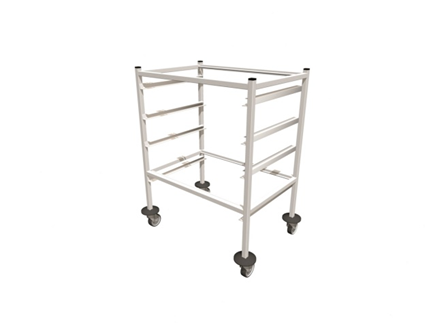 Pozycja 8 i 9:   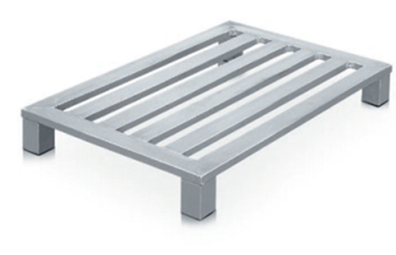 Pozycja 10: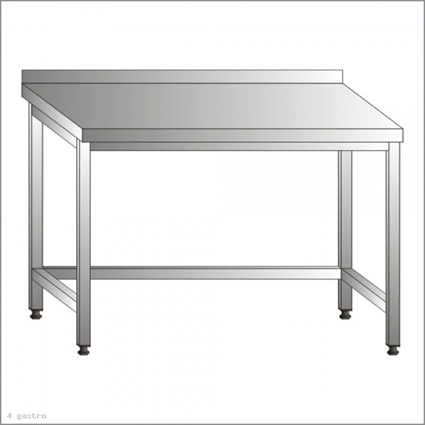  Pozycja 11: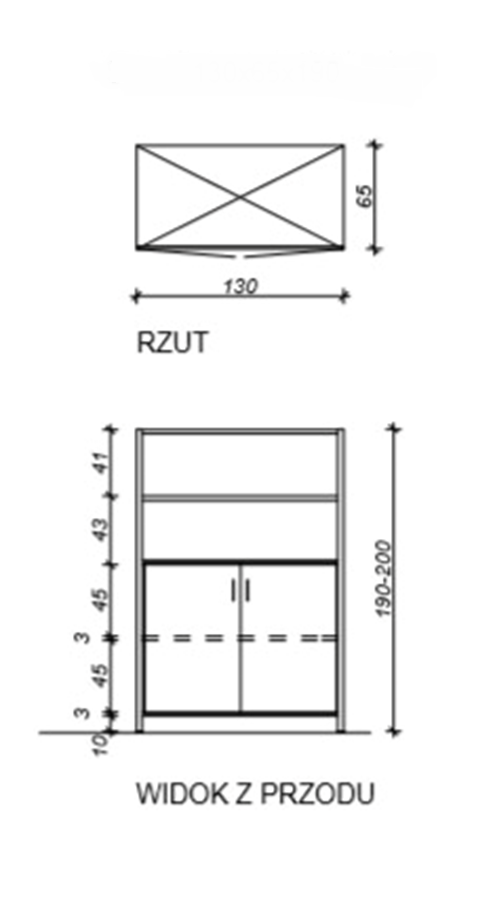 Pozycja 12: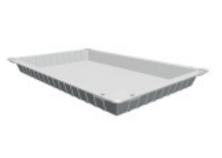 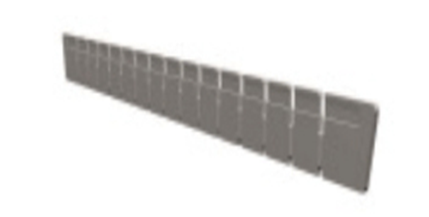 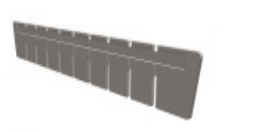 Pozycja 13: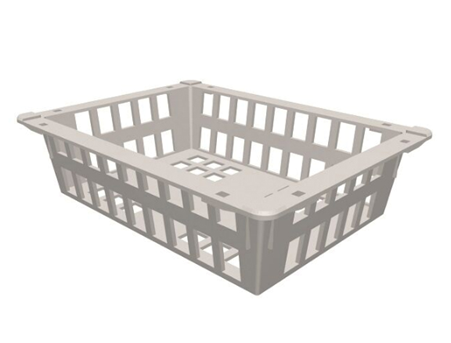 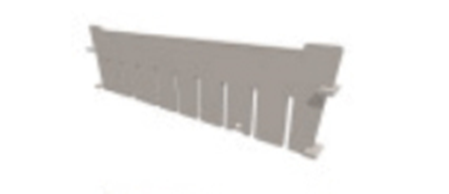 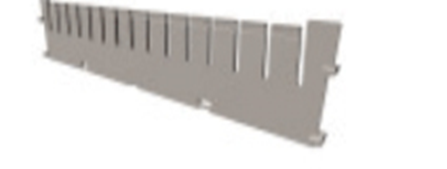 Pozycja 14: 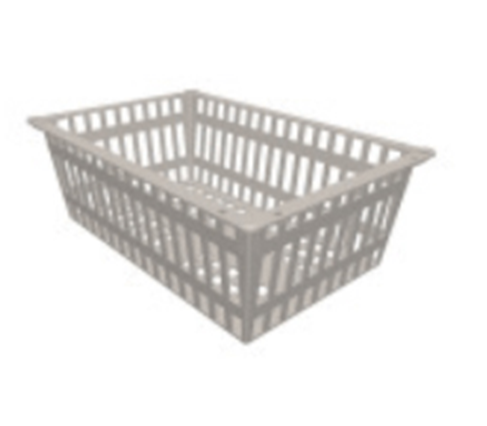 Pozycja 15: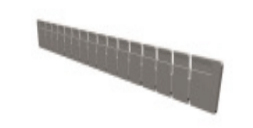 Pozycja 16: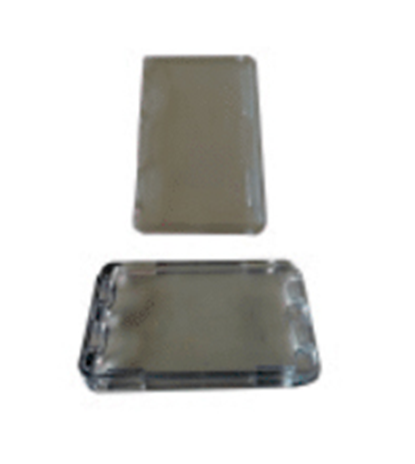 Pozycja 18: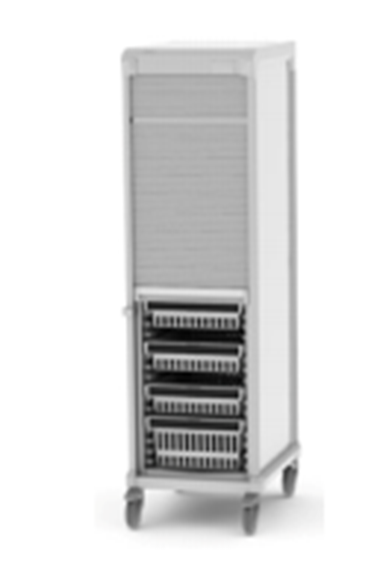 